Сообщение о существенном факте 
о прекращении у лица, контролировавшего эмитента, оснований такого контроля.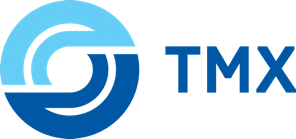 119048, Россия, Москва, ул. Ефремова, д. 10Тел.: +7 495 660 89 50Email: info@tmholding.ruwww.tmholding.ru1. Общие сведения1. Общие сведения1.1. Полное фирменное наименование эмитента акционерное общество «Трансмашхолдинг»1.2. Сокращенное фирменное наименование эмитентаАО «Трансмашхолдинг» 1.3. Место нахождения эмитента. Москва, Озерковская наб., д. 54, стр.1.1.4. ОГРН эмитента10277398932461.5. ИНН эмитента77231997901.6. Уникальный код эмитента, присвоенный регистрирующим органом35992-Н1.7. Адрес страницы в сети Интернет, используемой эмитентом для раскрытия информацииhttp://www.e-disclosure.ru/portal/company.aspx?id=4426; http://www.tmholding.ru 1.8. Дата наступления события (существенного факта), о котором составлено сообщение (если применимо)07.06.2021г.2. Содержание сообщения2. Содержание сообщения2. Содержание сообщения2. Содержание сообщения2. Содержание сообщения2. Содержание сообщения2. Содержание сообщения2. Содержание сообщения2. Содержание сообщения2. Содержание сообщения2.1. Полное фирменное наименование, место нахождения, ИНН (если применимо), ОГРН (если применимо) организации либо фамилия, имя и отчество физического лица, контролировавшего эмитента: Брейкерс Инвестментс Б.В. (The Breakers Investments B.V.), адрес: Стравинскилаан 1431, 1077ХХ, Амстердам, Нидерланды (Strawinskylaan 1431, 1077XX Amsterdam, the Netherlands), регистрационный номер: 814693192.2.2. Вид контроля, под которым находился эмитент по отношению к лицу, которое его контролировало (прямой контроль, косвенный контроль): прямой контроль.2.3. Основание, в силу которого лицо, контролировавшее эмитента, осуществляло контроль над эмитентом (участие в эмитенте, заключение договора доверительного управления имуществом, заключение договора простого товарищества, заключение договора поручения, заключение акционерного соглашения, заключение иного соглашения, предметом которого является осуществление прав, удостоверенных акциями (долями) эмитента): участие в эмитенте.2.4. Признак осуществления лицом, контролировавшим эмитента, контроля над ним (право распоряжаться более 50 процентами голосов в высшем органе управления эмитента, право назначать (избирать) единоличный исполнительный орган эмитента, право назначать (избирать) более 50 процентов состава коллегиального органа управления эмитента): право распоряжаться более 50 процентами голосов в высшем органе управления эмитента, право назначать (избирать) более 50 процентов состава коллегиального органа управления эмитента.2.5. Основание для прекращения у лица, контролировавшего эмитента, контроля над ним (прекращение (снижение доли) участия в эмитенте; расторжение или прекращение по иным основаниям договора доверительного управления имуществом, договора простого товарищества, договора поручения, акционерного соглашения и (или) иного соглашения, предметом которого являлось осуществление прав, удостоверенных акциями (долями) эмитента): прекращение участия в эмитенте.2.6. Дата наступления основания для прекращения у лица, контролировавшего эмитента, контроля над ним: 07.06.2021г.2.1. Полное фирменное наименование, место нахождения, ИНН (если применимо), ОГРН (если применимо) организации либо фамилия, имя и отчество физического лица, контролировавшего эмитента: Брейкерс Инвестментс Б.В. (The Breakers Investments B.V.), адрес: Стравинскилаан 1431, 1077ХХ, Амстердам, Нидерланды (Strawinskylaan 1431, 1077XX Amsterdam, the Netherlands), регистрационный номер: 814693192.2.2. Вид контроля, под которым находился эмитент по отношению к лицу, которое его контролировало (прямой контроль, косвенный контроль): прямой контроль.2.3. Основание, в силу которого лицо, контролировавшее эмитента, осуществляло контроль над эмитентом (участие в эмитенте, заключение договора доверительного управления имуществом, заключение договора простого товарищества, заключение договора поручения, заключение акционерного соглашения, заключение иного соглашения, предметом которого является осуществление прав, удостоверенных акциями (долями) эмитента): участие в эмитенте.2.4. Признак осуществления лицом, контролировавшим эмитента, контроля над ним (право распоряжаться более 50 процентами голосов в высшем органе управления эмитента, право назначать (избирать) единоличный исполнительный орган эмитента, право назначать (избирать) более 50 процентов состава коллегиального органа управления эмитента): право распоряжаться более 50 процентами голосов в высшем органе управления эмитента, право назначать (избирать) более 50 процентов состава коллегиального органа управления эмитента.2.5. Основание для прекращения у лица, контролировавшего эмитента, контроля над ним (прекращение (снижение доли) участия в эмитенте; расторжение или прекращение по иным основаниям договора доверительного управления имуществом, договора простого товарищества, договора поручения, акционерного соглашения и (или) иного соглашения, предметом которого являлось осуществление прав, удостоверенных акциями (долями) эмитента): прекращение участия в эмитенте.2.6. Дата наступления основания для прекращения у лица, контролировавшего эмитента, контроля над ним: 07.06.2021г.2.1. Полное фирменное наименование, место нахождения, ИНН (если применимо), ОГРН (если применимо) организации либо фамилия, имя и отчество физического лица, контролировавшего эмитента: Брейкерс Инвестментс Б.В. (The Breakers Investments B.V.), адрес: Стравинскилаан 1431, 1077ХХ, Амстердам, Нидерланды (Strawinskylaan 1431, 1077XX Amsterdam, the Netherlands), регистрационный номер: 814693192.2.2. Вид контроля, под которым находился эмитент по отношению к лицу, которое его контролировало (прямой контроль, косвенный контроль): прямой контроль.2.3. Основание, в силу которого лицо, контролировавшее эмитента, осуществляло контроль над эмитентом (участие в эмитенте, заключение договора доверительного управления имуществом, заключение договора простого товарищества, заключение договора поручения, заключение акционерного соглашения, заключение иного соглашения, предметом которого является осуществление прав, удостоверенных акциями (долями) эмитента): участие в эмитенте.2.4. Признак осуществления лицом, контролировавшим эмитента, контроля над ним (право распоряжаться более 50 процентами голосов в высшем органе управления эмитента, право назначать (избирать) единоличный исполнительный орган эмитента, право назначать (избирать) более 50 процентов состава коллегиального органа управления эмитента): право распоряжаться более 50 процентами голосов в высшем органе управления эмитента, право назначать (избирать) более 50 процентов состава коллегиального органа управления эмитента.2.5. Основание для прекращения у лица, контролировавшего эмитента, контроля над ним (прекращение (снижение доли) участия в эмитенте; расторжение или прекращение по иным основаниям договора доверительного управления имуществом, договора простого товарищества, договора поручения, акционерного соглашения и (или) иного соглашения, предметом которого являлось осуществление прав, удостоверенных акциями (долями) эмитента): прекращение участия в эмитенте.2.6. Дата наступления основания для прекращения у лица, контролировавшего эмитента, контроля над ним: 07.06.2021г.2.1. Полное фирменное наименование, место нахождения, ИНН (если применимо), ОГРН (если применимо) организации либо фамилия, имя и отчество физического лица, контролировавшего эмитента: Брейкерс Инвестментс Б.В. (The Breakers Investments B.V.), адрес: Стравинскилаан 1431, 1077ХХ, Амстердам, Нидерланды (Strawinskylaan 1431, 1077XX Amsterdam, the Netherlands), регистрационный номер: 814693192.2.2. Вид контроля, под которым находился эмитент по отношению к лицу, которое его контролировало (прямой контроль, косвенный контроль): прямой контроль.2.3. Основание, в силу которого лицо, контролировавшее эмитента, осуществляло контроль над эмитентом (участие в эмитенте, заключение договора доверительного управления имуществом, заключение договора простого товарищества, заключение договора поручения, заключение акционерного соглашения, заключение иного соглашения, предметом которого является осуществление прав, удостоверенных акциями (долями) эмитента): участие в эмитенте.2.4. Признак осуществления лицом, контролировавшим эмитента, контроля над ним (право распоряжаться более 50 процентами голосов в высшем органе управления эмитента, право назначать (избирать) единоличный исполнительный орган эмитента, право назначать (избирать) более 50 процентов состава коллегиального органа управления эмитента): право распоряжаться более 50 процентами голосов в высшем органе управления эмитента, право назначать (избирать) более 50 процентов состава коллегиального органа управления эмитента.2.5. Основание для прекращения у лица, контролировавшего эмитента, контроля над ним (прекращение (снижение доли) участия в эмитенте; расторжение или прекращение по иным основаниям договора доверительного управления имуществом, договора простого товарищества, договора поручения, акционерного соглашения и (или) иного соглашения, предметом которого являлось осуществление прав, удостоверенных акциями (долями) эмитента): прекращение участия в эмитенте.2.6. Дата наступления основания для прекращения у лица, контролировавшего эмитента, контроля над ним: 07.06.2021г.2.1. Полное фирменное наименование, место нахождения, ИНН (если применимо), ОГРН (если применимо) организации либо фамилия, имя и отчество физического лица, контролировавшего эмитента: Брейкерс Инвестментс Б.В. (The Breakers Investments B.V.), адрес: Стравинскилаан 1431, 1077ХХ, Амстердам, Нидерланды (Strawinskylaan 1431, 1077XX Amsterdam, the Netherlands), регистрационный номер: 814693192.2.2. Вид контроля, под которым находился эмитент по отношению к лицу, которое его контролировало (прямой контроль, косвенный контроль): прямой контроль.2.3. Основание, в силу которого лицо, контролировавшее эмитента, осуществляло контроль над эмитентом (участие в эмитенте, заключение договора доверительного управления имуществом, заключение договора простого товарищества, заключение договора поручения, заключение акционерного соглашения, заключение иного соглашения, предметом которого является осуществление прав, удостоверенных акциями (долями) эмитента): участие в эмитенте.2.4. Признак осуществления лицом, контролировавшим эмитента, контроля над ним (право распоряжаться более 50 процентами голосов в высшем органе управления эмитента, право назначать (избирать) единоличный исполнительный орган эмитента, право назначать (избирать) более 50 процентов состава коллегиального органа управления эмитента): право распоряжаться более 50 процентами голосов в высшем органе управления эмитента, право назначать (избирать) более 50 процентов состава коллегиального органа управления эмитента.2.5. Основание для прекращения у лица, контролировавшего эмитента, контроля над ним (прекращение (снижение доли) участия в эмитенте; расторжение или прекращение по иным основаниям договора доверительного управления имуществом, договора простого товарищества, договора поручения, акционерного соглашения и (или) иного соглашения, предметом которого являлось осуществление прав, удостоверенных акциями (долями) эмитента): прекращение участия в эмитенте.2.6. Дата наступления основания для прекращения у лица, контролировавшего эмитента, контроля над ним: 07.06.2021г.2.1. Полное фирменное наименование, место нахождения, ИНН (если применимо), ОГРН (если применимо) организации либо фамилия, имя и отчество физического лица, контролировавшего эмитента: Брейкерс Инвестментс Б.В. (The Breakers Investments B.V.), адрес: Стравинскилаан 1431, 1077ХХ, Амстердам, Нидерланды (Strawinskylaan 1431, 1077XX Amsterdam, the Netherlands), регистрационный номер: 814693192.2.2. Вид контроля, под которым находился эмитент по отношению к лицу, которое его контролировало (прямой контроль, косвенный контроль): прямой контроль.2.3. Основание, в силу которого лицо, контролировавшее эмитента, осуществляло контроль над эмитентом (участие в эмитенте, заключение договора доверительного управления имуществом, заключение договора простого товарищества, заключение договора поручения, заключение акционерного соглашения, заключение иного соглашения, предметом которого является осуществление прав, удостоверенных акциями (долями) эмитента): участие в эмитенте.2.4. Признак осуществления лицом, контролировавшим эмитента, контроля над ним (право распоряжаться более 50 процентами голосов в высшем органе управления эмитента, право назначать (избирать) единоличный исполнительный орган эмитента, право назначать (избирать) более 50 процентов состава коллегиального органа управления эмитента): право распоряжаться более 50 процентами голосов в высшем органе управления эмитента, право назначать (избирать) более 50 процентов состава коллегиального органа управления эмитента.2.5. Основание для прекращения у лица, контролировавшего эмитента, контроля над ним (прекращение (снижение доли) участия в эмитенте; расторжение или прекращение по иным основаниям договора доверительного управления имуществом, договора простого товарищества, договора поручения, акционерного соглашения и (или) иного соглашения, предметом которого являлось осуществление прав, удостоверенных акциями (долями) эмитента): прекращение участия в эмитенте.2.6. Дата наступления основания для прекращения у лица, контролировавшего эмитента, контроля над ним: 07.06.2021г.2.1. Полное фирменное наименование, место нахождения, ИНН (если применимо), ОГРН (если применимо) организации либо фамилия, имя и отчество физического лица, контролировавшего эмитента: Брейкерс Инвестментс Б.В. (The Breakers Investments B.V.), адрес: Стравинскилаан 1431, 1077ХХ, Амстердам, Нидерланды (Strawinskylaan 1431, 1077XX Amsterdam, the Netherlands), регистрационный номер: 814693192.2.2. Вид контроля, под которым находился эмитент по отношению к лицу, которое его контролировало (прямой контроль, косвенный контроль): прямой контроль.2.3. Основание, в силу которого лицо, контролировавшее эмитента, осуществляло контроль над эмитентом (участие в эмитенте, заключение договора доверительного управления имуществом, заключение договора простого товарищества, заключение договора поручения, заключение акционерного соглашения, заключение иного соглашения, предметом которого является осуществление прав, удостоверенных акциями (долями) эмитента): участие в эмитенте.2.4. Признак осуществления лицом, контролировавшим эмитента, контроля над ним (право распоряжаться более 50 процентами голосов в высшем органе управления эмитента, право назначать (избирать) единоличный исполнительный орган эмитента, право назначать (избирать) более 50 процентов состава коллегиального органа управления эмитента): право распоряжаться более 50 процентами голосов в высшем органе управления эмитента, право назначать (избирать) более 50 процентов состава коллегиального органа управления эмитента.2.5. Основание для прекращения у лица, контролировавшего эмитента, контроля над ним (прекращение (снижение доли) участия в эмитенте; расторжение или прекращение по иным основаниям договора доверительного управления имуществом, договора простого товарищества, договора поручения, акционерного соглашения и (или) иного соглашения, предметом которого являлось осуществление прав, удостоверенных акциями (долями) эмитента): прекращение участия в эмитенте.2.6. Дата наступления основания для прекращения у лица, контролировавшего эмитента, контроля над ним: 07.06.2021г.2.1. Полное фирменное наименование, место нахождения, ИНН (если применимо), ОГРН (если применимо) организации либо фамилия, имя и отчество физического лица, контролировавшего эмитента: Брейкерс Инвестментс Б.В. (The Breakers Investments B.V.), адрес: Стравинскилаан 1431, 1077ХХ, Амстердам, Нидерланды (Strawinskylaan 1431, 1077XX Amsterdam, the Netherlands), регистрационный номер: 814693192.2.2. Вид контроля, под которым находился эмитент по отношению к лицу, которое его контролировало (прямой контроль, косвенный контроль): прямой контроль.2.3. Основание, в силу которого лицо, контролировавшее эмитента, осуществляло контроль над эмитентом (участие в эмитенте, заключение договора доверительного управления имуществом, заключение договора простого товарищества, заключение договора поручения, заключение акционерного соглашения, заключение иного соглашения, предметом которого является осуществление прав, удостоверенных акциями (долями) эмитента): участие в эмитенте.2.4. Признак осуществления лицом, контролировавшим эмитента, контроля над ним (право распоряжаться более 50 процентами голосов в высшем органе управления эмитента, право назначать (избирать) единоличный исполнительный орган эмитента, право назначать (избирать) более 50 процентов состава коллегиального органа управления эмитента): право распоряжаться более 50 процентами голосов в высшем органе управления эмитента, право назначать (избирать) более 50 процентов состава коллегиального органа управления эмитента.2.5. Основание для прекращения у лица, контролировавшего эмитента, контроля над ним (прекращение (снижение доли) участия в эмитенте; расторжение или прекращение по иным основаниям договора доверительного управления имуществом, договора простого товарищества, договора поручения, акционерного соглашения и (или) иного соглашения, предметом которого являлось осуществление прав, удостоверенных акциями (долями) эмитента): прекращение участия в эмитенте.2.6. Дата наступления основания для прекращения у лица, контролировавшего эмитента, контроля над ним: 07.06.2021г.2.1. Полное фирменное наименование, место нахождения, ИНН (если применимо), ОГРН (если применимо) организации либо фамилия, имя и отчество физического лица, контролировавшего эмитента: Брейкерс Инвестментс Б.В. (The Breakers Investments B.V.), адрес: Стравинскилаан 1431, 1077ХХ, Амстердам, Нидерланды (Strawinskylaan 1431, 1077XX Amsterdam, the Netherlands), регистрационный номер: 814693192.2.2. Вид контроля, под которым находился эмитент по отношению к лицу, которое его контролировало (прямой контроль, косвенный контроль): прямой контроль.2.3. Основание, в силу которого лицо, контролировавшее эмитента, осуществляло контроль над эмитентом (участие в эмитенте, заключение договора доверительного управления имуществом, заключение договора простого товарищества, заключение договора поручения, заключение акционерного соглашения, заключение иного соглашения, предметом которого является осуществление прав, удостоверенных акциями (долями) эмитента): участие в эмитенте.2.4. Признак осуществления лицом, контролировавшим эмитента, контроля над ним (право распоряжаться более 50 процентами голосов в высшем органе управления эмитента, право назначать (избирать) единоличный исполнительный орган эмитента, право назначать (избирать) более 50 процентов состава коллегиального органа управления эмитента): право распоряжаться более 50 процентами голосов в высшем органе управления эмитента, право назначать (избирать) более 50 процентов состава коллегиального органа управления эмитента.2.5. Основание для прекращения у лица, контролировавшего эмитента, контроля над ним (прекращение (снижение доли) участия в эмитенте; расторжение или прекращение по иным основаниям договора доверительного управления имуществом, договора простого товарищества, договора поручения, акционерного соглашения и (или) иного соглашения, предметом которого являлось осуществление прав, удостоверенных акциями (долями) эмитента): прекращение участия в эмитенте.2.6. Дата наступления основания для прекращения у лица, контролировавшего эмитента, контроля над ним: 07.06.2021г.2.1. Полное фирменное наименование, место нахождения, ИНН (если применимо), ОГРН (если применимо) организации либо фамилия, имя и отчество физического лица, контролировавшего эмитента: Брейкерс Инвестментс Б.В. (The Breakers Investments B.V.), адрес: Стравинскилаан 1431, 1077ХХ, Амстердам, Нидерланды (Strawinskylaan 1431, 1077XX Amsterdam, the Netherlands), регистрационный номер: 814693192.2.2. Вид контроля, под которым находился эмитент по отношению к лицу, которое его контролировало (прямой контроль, косвенный контроль): прямой контроль.2.3. Основание, в силу которого лицо, контролировавшее эмитента, осуществляло контроль над эмитентом (участие в эмитенте, заключение договора доверительного управления имуществом, заключение договора простого товарищества, заключение договора поручения, заключение акционерного соглашения, заключение иного соглашения, предметом которого является осуществление прав, удостоверенных акциями (долями) эмитента): участие в эмитенте.2.4. Признак осуществления лицом, контролировавшим эмитента, контроля над ним (право распоряжаться более 50 процентами голосов в высшем органе управления эмитента, право назначать (избирать) единоличный исполнительный орган эмитента, право назначать (избирать) более 50 процентов состава коллегиального органа управления эмитента): право распоряжаться более 50 процентами голосов в высшем органе управления эмитента, право назначать (избирать) более 50 процентов состава коллегиального органа управления эмитента.2.5. Основание для прекращения у лица, контролировавшего эмитента, контроля над ним (прекращение (снижение доли) участия в эмитенте; расторжение или прекращение по иным основаниям договора доверительного управления имуществом, договора простого товарищества, договора поручения, акционерного соглашения и (или) иного соглашения, предметом которого являлось осуществление прав, удостоверенных акциями (долями) эмитента): прекращение участия в эмитенте.2.6. Дата наступления основания для прекращения у лица, контролировавшего эмитента, контроля над ним: 07.06.2021г.3. Подпись3. Подпись3. Подпись3. Подпись3. Подпись3. Подпись3. Подпись3. Подпись3. Подпись3. ПодписьЗаместитель генерального директора по экономике и финансам - Член Управляющей коллегии            АО «Трансмашхолдинг»Заместитель генерального директора по экономике и финансам - Член Управляющей коллегии            АО «Трансмашхолдинг»Заместитель генерального директора по экономике и финансам - Член Управляющей коллегии            АО «Трансмашхолдинг»Заместитель генерального директора по экономике и финансам - Член Управляющей коллегии            АО «Трансмашхолдинг»Заместитель генерального директора по экономике и финансам - Член Управляющей коллегии            АО «Трансмашхолдинг»Заместитель генерального директора по экономике и финансам - Член Управляющей коллегии            АО «Трансмашхолдинг»Заместитель генерального директора по экономике и финансам - Член Управляющей коллегии            АО «Трансмашхолдинг»О.И. Домский(по доверенности № 001/21-Д от 21.01.2021г.)(подпись)О.И. Домский(по доверенности № 001/21-Д от 21.01.2021г.)Дата“07” июня  2021г.М.П.